fiche14beaupoeme; läs och översätt dikten: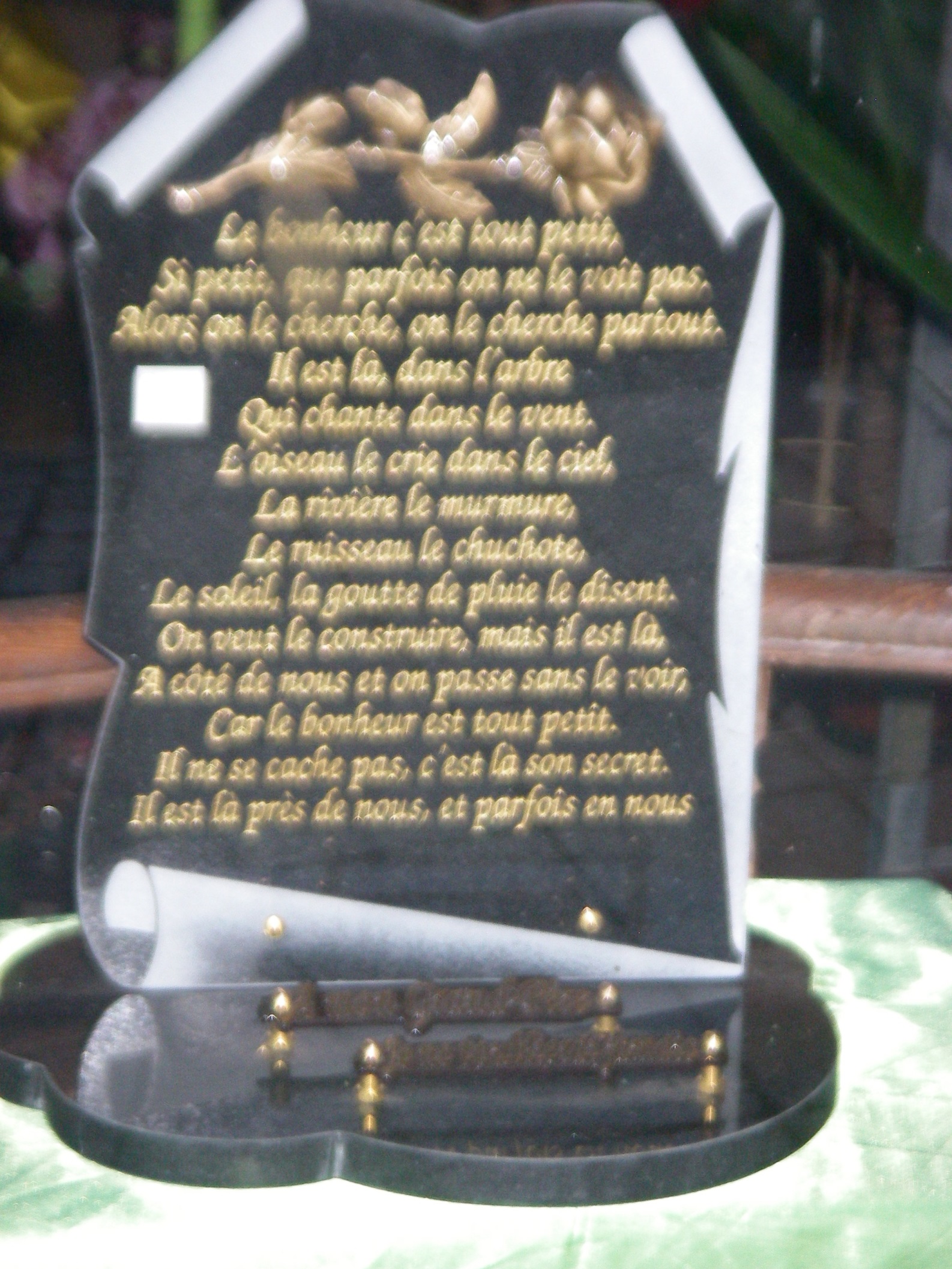 